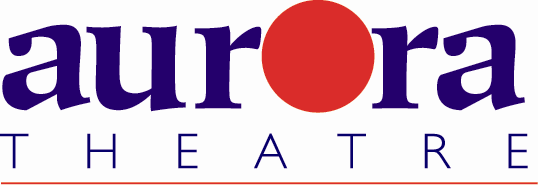 FOR MORE INFORMATION:Laurel HaislipBRAVE Public Relations, 404.233.3993lhaislip@emailbrave.com
MEDIA ADVISORYAurora Theatre brings Mamma Mia! to the Ferst Center for the Arts, June 9-24 Best-selling show in Lawrenceville theater’s history to engage audiences inside the perimeter this summerLAWRENCEVILLE, Ga. (April 5, 2018) – Mamma Mia! fans, rejoice! After hosting a sold-out 50-show run of the hit musical at Aurora Theatre, the fastest-growing professional theater in Georgia is partnering with the Ferst Center for the Arts at Georgia Tech to bring the show to audiences inside the perimeter this summer! Mamma Mia!, which broke records at Aurora Theatre as their best-selling show in history, will have audiences dancing in their seats during an additional 12-show run at the Ferst Center for the Arts from June 9-24, 2018.“Aurora Theatre patrons broke all sales records before we even opened with their enthusiasm for Mamma Mia!,” said Aurora Theatre Producing Artistic Director Anthony Rodriguez. “We are thrilled to bring Lawrenceville’s sold-out run right to the heart of Atlanta, so that in-town audiences can dance over to Georgia Tech and share our story of motherhood, friendship and eternal love!”Inspired by the storytelling magic of ABBA’s hit songs from “Dancing Queen” and “S.O.S” to “Money, Money, Money” and “Take a Chance on Me,” Mamma Mia! combines timeless tunes with a sunny, funny tale that unfolds on a small Greek island. Sophie dreams of a perfect wedding where her father walks her down the aisle, but she is faced with one problem: the identity of her father is unknown! On a quest to discover his identity, she secretly invites the three possible candidates to her wedding, bringing them back into her mother’s life for the first time in 20 years. Mamma Mia! is an absolute must see, filled with ABBA hits, non-stop laughs and explosive dance numbers. In the title role of Donna Sheridan, Aurora Theatre proudly cast Kristin Markiton, the star of last season’s The Bridges of Madison County.“No one in town is mounting musicals the way Aurora is doing now,” raved ArtsATL of the Aurora Theatre run. “[This show] wants nothing but to put a smile on its audiences’ faces, and it does so here in spades.”“Markiton has both the charisma to charm the three possible fathers of the bride and the voice to carry hits like “Mamma Mia,” “One of Us” and “The Winner Takes It All,” cited Paste Magazine. “The choreography, set design, vocal skill and, especially, the costuming all punch above the weight of a small regional theater, and the energy never wanes.”Mamma Mia! will play at the Ferst Center for the Arts at Georgia Tech June 9-24, 2018. Ticket prices range from $30 - $85. Table seating is available, which includes complimentary beverages and snacks, as well as group rates. Please call (678) 226-6238 for more information on bringing a group.  For more show information and ticket purchase, please visit https://tickets.arts.gatech.edu. For guest convenience and the complete Aurora Theatre experience, the attached parking deck will be reserved for free parking for show attendees.Regular show times are as follows:Thursday – Fridays: 8 p.m.Saturdays: 2:30 and 8 p.m.Sundays: 2:30 p.m.###Under the artistic leadership of Co-Founders and Artistic Directors Anthony Rodriguez and Ann-Carol Pence, now in its 22nd Season, Aurora Theatre produces professional live entertainment to suit everyone’s taste. Aurora Theatre is home to over 750 events each year. Two series of theatrical productions, the Peach State Federal Credit Union Signature Series and the GGC Harvel Lab Series, are comprised of the biggest Broadway plays and musicals alongside exciting contemporary theatre. Additionally, Aurora produces concerts, stand-up comedy, children’s programs, metro Atlanta’s top haunted attraction Lawrenceville Ghost Tours, as well as Atlanta’s only professional Spanish language theatre, Teatro Aurora. Aurora Theatre is a world-class theatrical facility with two performance venues. Nestled on the square in historic downtown Lawrenceville, Aurora has FREE attached covered parking and is surrounded by restaurants and shops. Aurora Theatre has garnered numerous accolades highlighted by recent achievements that include a 2016 Governor’s Award for the Arts & Humanities, winner of ten 2017 Suzi Bass Awards, Creative Loafing’s “2010 Best Theatre Company,” Georgia Trend Magazine’s “2011 Best Places to Work in Georgia,” Atlanta Business Chronicle’s “2012 Best Places to Work”, Atlanta Magazine’s “Best of Atlanta 2013”,Georgia Hispanic Chamber of Commerce’s 2014 President and CEO Award for Excellence in Arts, and Gwinnett Chamber’s 2015 IMPACT Regional Business Award for Hospitality.